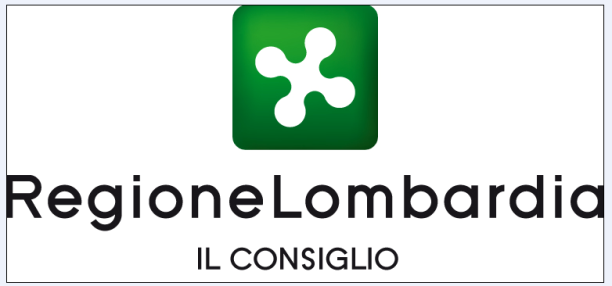  “Giornata regionale dell’impegno contro le mafie e in ricordo delle vittime”legge regionale 24 giugno 2015, n. 17 “Interventi regionali per la prevenzione e il contrasto della criminalità organizzata e per la promozione della cultura della legalità”21 marzo 2016 ore 9.30Sala TestoriPalazzo Lombardia– Piazza Città di LombardiaPROGRAMMAore	      9.30        Accoglienzaore      9.45       Presentazione della Giornata                         Gian Antonio Girelli	Presidente della Commissione Speciale Antimafia        ore	     10.00      Apertura lavori	Roberto Maroni  	Presidente di Regione Lombardia	Raffaele Cattaneo	Presidente Consiglio regionale della Lombardia		Delia Campanelli        Direttrice dell’Ufficio Scolastico Regionale ore      11.00	L’Associazione “Quelli della rosa gialla” in collaborazione con l’Associazione “Bambini in 			braille” presentano il musical: “NASCI CRESCI E VIVI”ore	12.00	Conclusioni